SKRIPSIHubungan Pengetahuan dengan Sikap Tenaga Kesehatan dalam Penggunaan Alat Pelindung Diri (APD) di UPTD Puskesmas Kecamatan Sananwetan Kota BlitarDiajukan guna memperoleh gelar Sarjana Keperawatan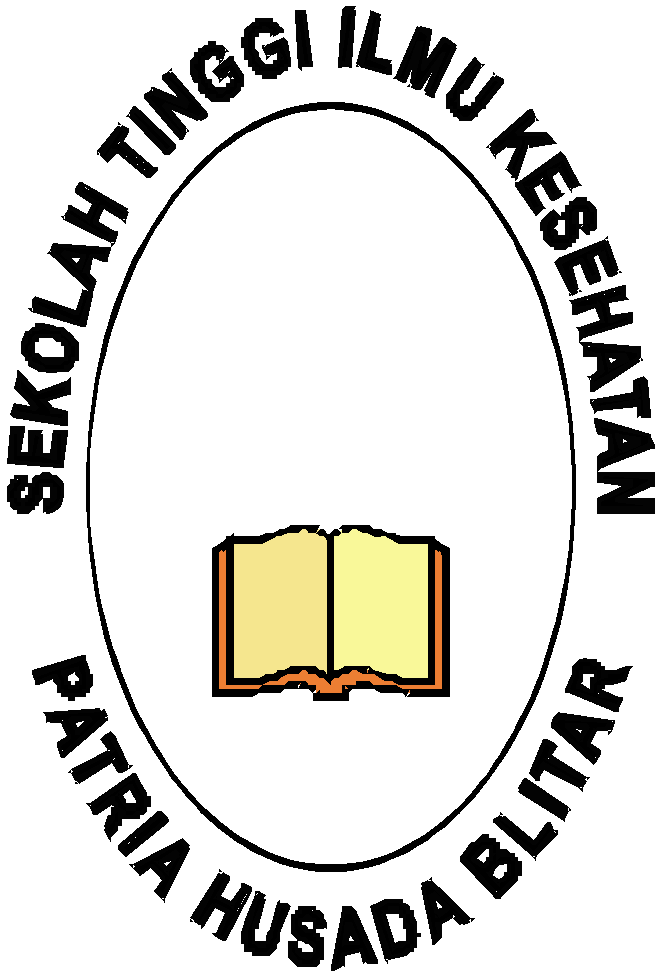 TRIO WIDIGDO NIM : 1612074Program Studi Pendidikan NersSEKOLAH TINGGI ILMU KESEHATAN PATRIA HUSADA BLITAR2018PERNYATAANYang bertanda tangan di bawah ini: Nama                 : Trio Widigdo NIM                  : 1612074Program Studi   : Pendidikan NersMenyatakan dengan ini sebenarnya,  bahwa:1. Skripsi ini merupakan hasil karya sendiri dan bukan menjiplak atau plagiat dari karya ilmiah orang lain.2. Hasil penelitian yang terdapat di dalamnya merupakan hasil pengumpulan data dari subjek penelitian yang sebenarnya tanpa manipulasi.Apabila      pernyataan      di      atas      tidak      benar      saya      sanggup mempertanggungjawabkan sesuai peraturan yang berlakuBlitar,  27 Febuari 2018Yang MenyatakanTRIO WIDIGDO NIM. 1612067iiJudul                             :   HUBUNGAN  PENGETAHUAN  DENGAN  SIKAP TENAGA KESEHATAN DALAM PENGGUNAAN ALAT PELINDUNG DIRI (APD) DI UPTD PUSKESMAS  KECAMATAN  SANANWETAN KOTA BLITARDitulis Oleh                  :   Trio WidigdoNIM                              :   1612074Program Studi              :   Pendidikan NersPerguruan Tinggi         :   SEKOLAH  TINGGI  ILMU  KESEHATAN  PATRIA HUSADA BLITARAkan dilakukan Seminar Ujian Sidang pada tanggal 27 Febuari 2018Blitar, 23 Febuari 2018Pembimbing Utama                                  Pembimbing PendampingAnita Rahmawati, M. Kep.                         Thatit Nurmawati.,S.Si.,M.Kes.iiiJudul                             :   HUBUNGAN  PENGETAHUAN  DENGAN  SIKAP TENAGA KESEHATAN DALAM PENGGUNAAN ALAT PELINDUNG DIRI (APD) DI UPTD PUSKESMAS  KECAMATAN  SANANWETAN KOTA BLITARDitulis Oleh                  :   Trio WidigdoNIM                              :   1612074Program Studi              :   Pendidikan NersPerguruan Tinggi         :   SEKOLAH  TINGGI  ILMU  KESEHATAN  PATRIA HUSADA BLITARTelah diuji dalam Sidang Ujian yang dilaksanakan tanggal27 Febuari 2018Ketua Penguji               Yeni Kartikasari., M.Kep                 .................................Anggota Penguji1. Anita Rahmawati, M. Kep.                                   .................................2. Thatit Nurmawati.,S.Si.,M.Kes.                           .................................3. Tiara Ayu Dwilistyaningsari, S.KM, M.KKK.      .................................ivSegala puji dan syukur hanya bagi ALLAH SWT, atas segala rahmat dan karunia-Nya, penulis menyelesaikan Penelitian dengan judul “HUBUNGAN PENGETAHUAN DENGAN SIKAP TENAGA KESEHATAN DALAM PENGGUNAAN ALAT PELINDUNG DIRI (APD) DI UPTD PUSKESMAS KECAMATAN SANANWETAN KOTA BLITAR”Mulai  perencanaan  sampai  dengan  penyelesaian  skripsi  ini,  penulis  telahbanyak mendapatkan bantuan dari berbagai pihak, oleh karena itu dalam kesempatan ini penulis ingin mengucapkan terima kasih kepada pihak-pihak sebagai berikut :1.    Basar  Purwoto,  Ketua  Sekolah  Tinggi  Ilmu  Kesehatan  (STIkes)  PatriaHusada Blitar2.	Anita Rahmawati, M. Kep. dan Thatit Nurmawati.,S.Si.,M.Kes. yang telah memberikan bimbingan sehingga dapat menyelesaikan penelitian ini.3.	Bapak ibu dosen yang telah mengasuh serta memberi bekal ilmu, selama kuliah pada Sekolah Tinggi Ilmu Kesehatan (STIkes) Patria Husada Blitar4.	Orang tua yang selalu memberikan dukungan, dorongan maupun doa restu selama penulisan Penelitian Ini5.	Rekan-rekan yang tidak bisa disebutkan satu per satu yang telah membantu memberikan suport dan dukungan maupun saran untuk penulisan Penelitian iniSemoga Allah SWT senantiasa memberikan Rahmat dan karunia-Nya kepada semua pihak yang telah memberikan segala bantuan dalam penyusunan Penelitian ini.Penulis menyadari bahwa dalam Penelitian ini masih banyak kekurangan dalam penulisannya. Oleh karena itu, penulis membuka diri untuk kritik dan saran yang bersifat positif dan membangun.Akhirnya,  semoga  penelitian  ini  dapat  bermanfaat  bagi  penulis  sendiri maupun orang lain yang membutuhkan.Blitar, 18 Febuari 2018PenulisvABSTRAKAlat pelindung diri (APD) sangat penting bagi tenaga kesehatan untuk melindungi diri dari infeksi. Pada fasilitas pelayanan kesehatan, jumlah pekerja yang terbanyak dan beresiko terkena infeksi adalah tenaga kesehatan. Namun berdasarkan   berbagai   hasil   penelitian   terhadap   beberapa   profesi   tenaga kesehatan  didapatkan  sikap  bervariasi  dalam  penggunaan  APD.  Sikap  yang buruk juga menyebabkan perilaku yang buruk. Salah satu komponen koqnitif pada sikap adalah pengetahuan. Penelitian ini bertujuan untuk mengetahui hubungan  tingkat  pengetahuan  tenaga  kesehatan  terhadap  sikap  penggunaan APDDesain penelitian ini adalah deskriptif korelasi.  Populasi penelitian ini adalah seluruh tenaga kesehatan di UPTD Kesehatan Puskesmas Sananwetan Kota Blitar  yang berjumlah 69 orang. Jumlah sampel 61 responden  dengan teknik   sampling   purposive   sampling.   Pengumpulan   data   menggunakan instrumen kuesioner untuk mengetahui tingkat pengetahuan dan sikap. Analisis menggunakan uji Spearman rank (α=0,05).Hasil penelitian ini didapatkan tingkat pengetahuan 49,18% baik, 45,9% cukup dan 4,92% kurang. Sikap responden menunjukkan 96,72% baik, 3,28% cukup. Ada hubungan  yang lemah antara tingkat pengetahuan dengan  sikap penggunaan APD (p=0,389;) dengan arah positif. Perlunya meningkatkan pengetahuan untuk memperbaiki sikap sehingga mengubah perilaku untuk menurunkan resiko infeksi dan penularan ke pasien.Kata kunci: Pengetahuan, sikap, tenaga kesehatan, Alat Pelindung Diri (APD)viABSTRACTPersonal protective equipment (PPE) is very important for health workers to protect themselves from infection. In health care facilities, the largest number of workers and at risk of infection is health workers. However, based on various research results on several health professionals, there were varied attitudes in the use of PPE. Bad attitude also causes bad behavior. One of the coqnitive components of attitude is knowledge. This study aims to determine the relationship of knowledge level of health personnel to the attitude of use of PPEThe design of this research is descriptive correlation. The population of this research is all health workers at UPTD Health Health Center of Sananwetan City of Blitar which is  69 people. The sample size is 61 respondents with purposive sampling sampling technique. Data collection using questionnaire instrument to know the level of knowledge and attitude. The analysis  used Spearman rank test (α = 0,05).The results of this study obtained a knowledge level of 49.18% good,45.9% enough and 4.92% less. Attitude of respondents showed 96.72% good,3.28% enough. There is a weak relationship between the level of knowledge with the attitude of use of PPE (p = 0.389;) with a positive direction. The need to increase knowledge to improve attitudes thereby altering behaviors to reduce the risk of infection and transmission to patients.Keyword :Knowledge, attitude, health worker, Personal Protective Equipment(PPE)viiDAFTAR ISIHALAMAN JUDUL ..................................................................................... iLEMBAR PERNYATAAN........................................................................... ii LEMBAR PERSETUJUAN ......................................................................... iii LEMBAR PENGESAHAN .......................................................................... iv UCAPAN TERIMAKASIH .......................................................................... v DAFTAR ISI .............................................................................................. viii BAB I PENDAHULUAN.............................................................................. 11.1      Latar Belakang ............................................................................ 11.2      Rumusan Masalah....................................................................... 51.3      Tujuan Penelitian ........................................................................ 51.3.1   Tujuan Umum ............................................................................. 51.3.2   Tujuan Khusus ............................................................................ 51.4      Manfaat Penelitian ...................................................................... 5BAB II TINJAUAN PUSTAKA ................................................................... 62.1      Pengetahuan ................................................................................ 62.1.1   Pengertian Pengetahuan .............................................................. 62.1.2   Tingkat Pengetahuan .................................................................. 62.1.3   Pengukuran Pengetahuan ............................................................ 72.1.4   Faktor Yang Mempengaruhi Pengetahuan ................................. 72.2      Sikap ........................................................................................... 82.2.1   Komponen Sikap ........................................................................ 92.2.2   Pembentukan Sikap .................................................................... 92.2.3   Fungsi Sikap ............................................................................. 132.2.4   Ciri Sikap .................................................................................. 132.2.5   Pengukuran sikap ...................................................................... 142.3      Tenaga Kesehatan ..................................................................... 152.3.1   Pengertian Tenaga Kesehatan ................................................... 152.3.2   Jenis Tenaga Kesehatan ............................................................ 152.3.3   Peran Tenaga Kesehatan ........................................................... 162.4      Alat Pelindung Diri (APD) ....................................................... 172.4.1   Pengertian APD ........................................................................ 172.4.2   Jenis APD ................................................................................. 182.5      Hubungan Pengetahuan dengan Sikap Penggunaan APD ........ 292.6      Kerangka Konsep...................................................................... 302.7      Hipotesis Penelitian .................................................................. 32 viiiBAB III METODE PENELITIAN .............................................................. 333.1      Desain Penelitian ...................................................................... 333.2      Variabel Penelitian.................................................................... 333.3      Populasi..................................................................................... 343.4      Sampel dan Sampling ............................................................... 343.5      Definisi Operasional ................................................................. 363.6      Teknik Pengumpulan Data ....................................................... 373.6.1   Instrumen pengumpulan data.................................................... 373.6.2   Cara mengumpulkan data ......................................................... 393.7      Teknik Analisa Data ................................................................. 393.8      Tempat dan Waktu Penelitian................................................... 413.8.1   Tempat Penelitian ..................................................................... 413.8.2   Waktu Penelitian....................................................................... 413.9      Etika Penelitian ......................................................................... 413.9.1   Lembar persetujuan menjadi responden ................................... 413.9.2   Tanpa nama (Anonimity)........................................................... 413.9.3   Kerahasiaan (Confidentallity) ................................................... 42BAB IV HASIL PENELITIAN DAN PEMBAHASAN ............................ 434.1      Gambaran UPTD Puskesmas Sananwetan ............................... 434.2      Hasil Penelitian ......................................................................... 454.2.1   Data Umum............................................................................... 484.2.2   Data Khusus .............................................................................. 484.2.3   Analisis Hubungan Pengetahuan Dengan Sikap ....................... 494.3      Pembahasan .............................................................................. 504.3.1   Identifikasi Pengetahuan ........................................................... 504.3.2   Sikap ......................................................................................... 534.3.3   Hubungan pengetahuan dengan sikap ...................................... 544.4      Keterbatasan Penelitian ............................................................ 54BAB V Kesimpulan dan Saran .................................................................... 585.1      Kesimpulan ............................................................................... 585.2      Saran ......................................................................................... 585.2.1   Bagi Institusi UPTD Puskesmas Sananwetan........................... 585.2.2   Bagi Penelitian Selanjutnya ...................................................... 595.2.3   Bagi Tenaga Kesehatan ............................................................ 59DAFTAR PUSTAKA .................................................................................. 60ixDAFTAR GAMBARGambar 2.1 Sarung Tangan (Permenkes No.27 tahun 2017)................................ 19Gambar 2.2 Memakai Masker (Permenkes No.27 tahun 2017) ............................ 20Gambar 2.3 Menekan klip pada tulang hidung (Permenkes No.27 tahun 2017) .. 21Gambar 2.4 Masker respirator/partikulat (Permenkes No.27 tahun 2017) ........... 22Gambar 2.5 Cara memakai masker respiratory (Permenkes No.27 tahun 2017) .. 24Gambar 2.6 Gaun pelindung (Permenkes No.27 tahun 2017) .............................. 26Gambar 2.7 Penutup wajah (Permenkes No.27 tahun 2017) ................................ 27Gambar 2.8 Memakai Goggle (Permenkes No.27 tahun 2017) ............................ 27Gambar 2.9 Sepatu pelindung (Permenkes No.27 tahun 2017) ............................ 28Gambar 2.10 Topi pelindung (Permenkes No.27 tahun 2017) ............................. 29Gambar 2.11 Kerangka konsep hubungan pengetahuan dengan sikap ................. 29xDAFTAR TABELTabel 3.1 Kisi - Kisi Kuesioner Pengetahuan ..................................................... 38Tabel 3.2 Kisi - kisi kuesioner sikap dalam penggunaan APD .......................... 38Tabel 3.3 Kekuatan korelasi ............................................................................... 40Tabel 4.1 Distribusi Frekuensi Berdasarkan Jenis Kelamin ............................... 45Tabel 4.2 Distribusi Frekuensi Berdasarkan Usia .............................................. 45Tabel 4.3 Distribusi Frekuensi Berdasarkan Lama Bekerja ............................... 45Tabel 4.4 Distribusi Frekuensi Berdasarkan Tingkat Pendidikan ...................... 46Tabel 4.5 Distribusi Frekuensi Berdasarkan Profesi .......................................... 46Tabel 4.6 Distribusi Frekuensi Berdasarkan Unit Kerja..................................... 47Tabel 4.7 Distribusi Frekuensi Berdasarkan Status Kepegawaian ..................... 47Tabel 4.8 Distribusi Frekuensi Berdasarkan Informasi Tentang APD ............... 48Tabel 4.9 Distribusi Frekuensi Berdasarkan Sumber Informasi Tentang APD.. 48Tabel 4.10 Distribusi Frekuensi Berdasarkan Tingkat Pengetahuan .................. 49Tabel 4.11 Distribusi Frekuensi Berdasarkan Sikap........................................... 49Tabel 4.12 Distribusi Pengetahuan Berdasarkan Sikap Penggunaan APD ........ 50xiDAFTAR LAMPIRANLampiran 1 Persetujuan Menjadi Responden ....................................................... 62Lampiran 2 Kuesioner A ....................................................................................... 63Lampiran 3 Kuesioner B ....................................................................................... 64Lampiran 4 Kuesioner C ....................................................................................... 65Lampiran 5 Tabulasi data demografi .................................................................... 66Lampiran 6 Tabulasi data pengetahuan................................................................. 67Lampiran 7 Tabulasi data sikap ............................................................................ 68Lampiran 8 Hasil uji spearman ............................................................................. 69Lampiran 9 Surat Rekomendasi Penelitian .......................................................... 70Lampiran 10 Pernyataan Persetujuan Publikasi ................................................... 71